Grammar. Infinitive/The -ing formList to-do: P. 32  EX. 2. 3. 4. P. 34  EX. 8. 9. 10. 11.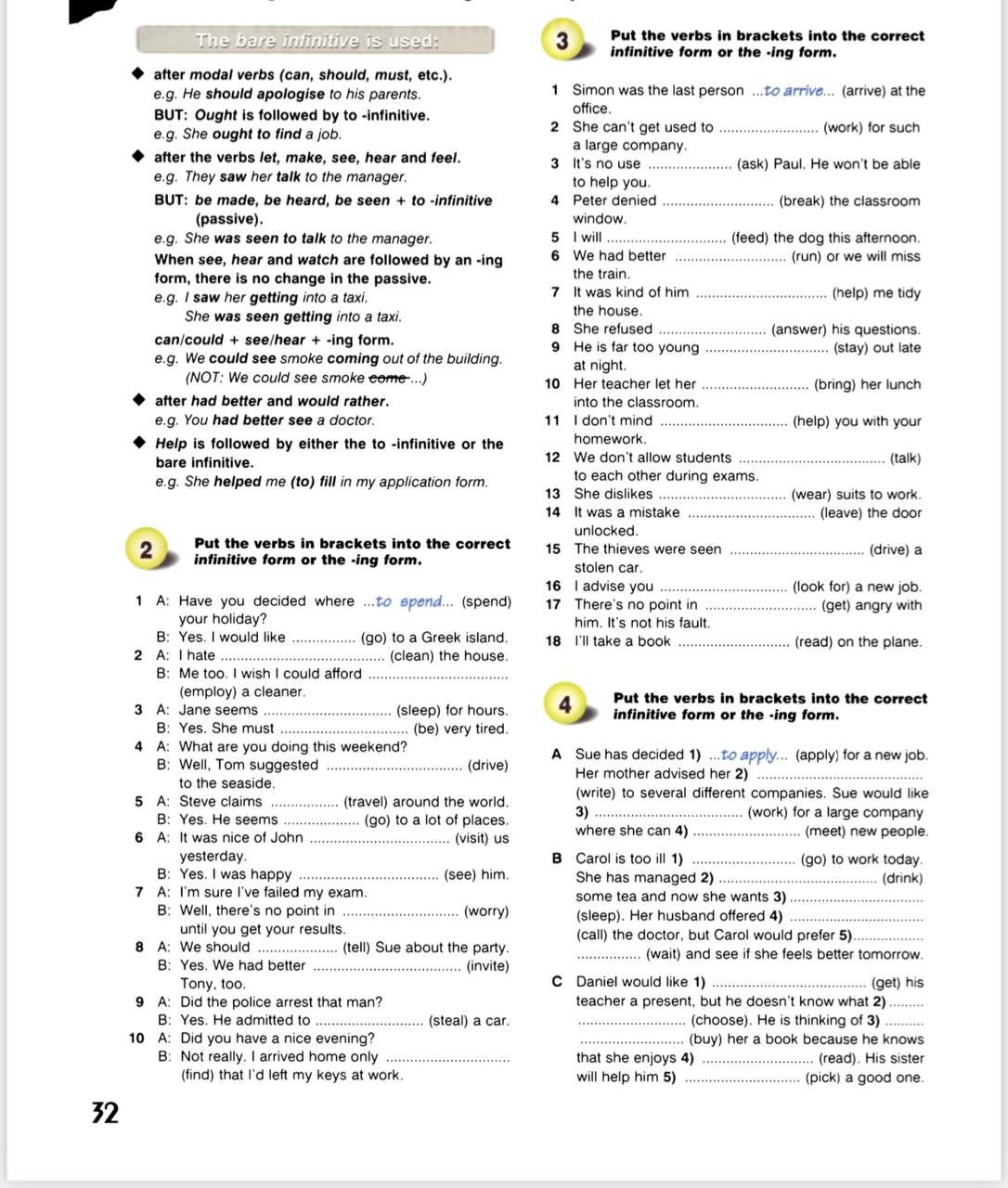 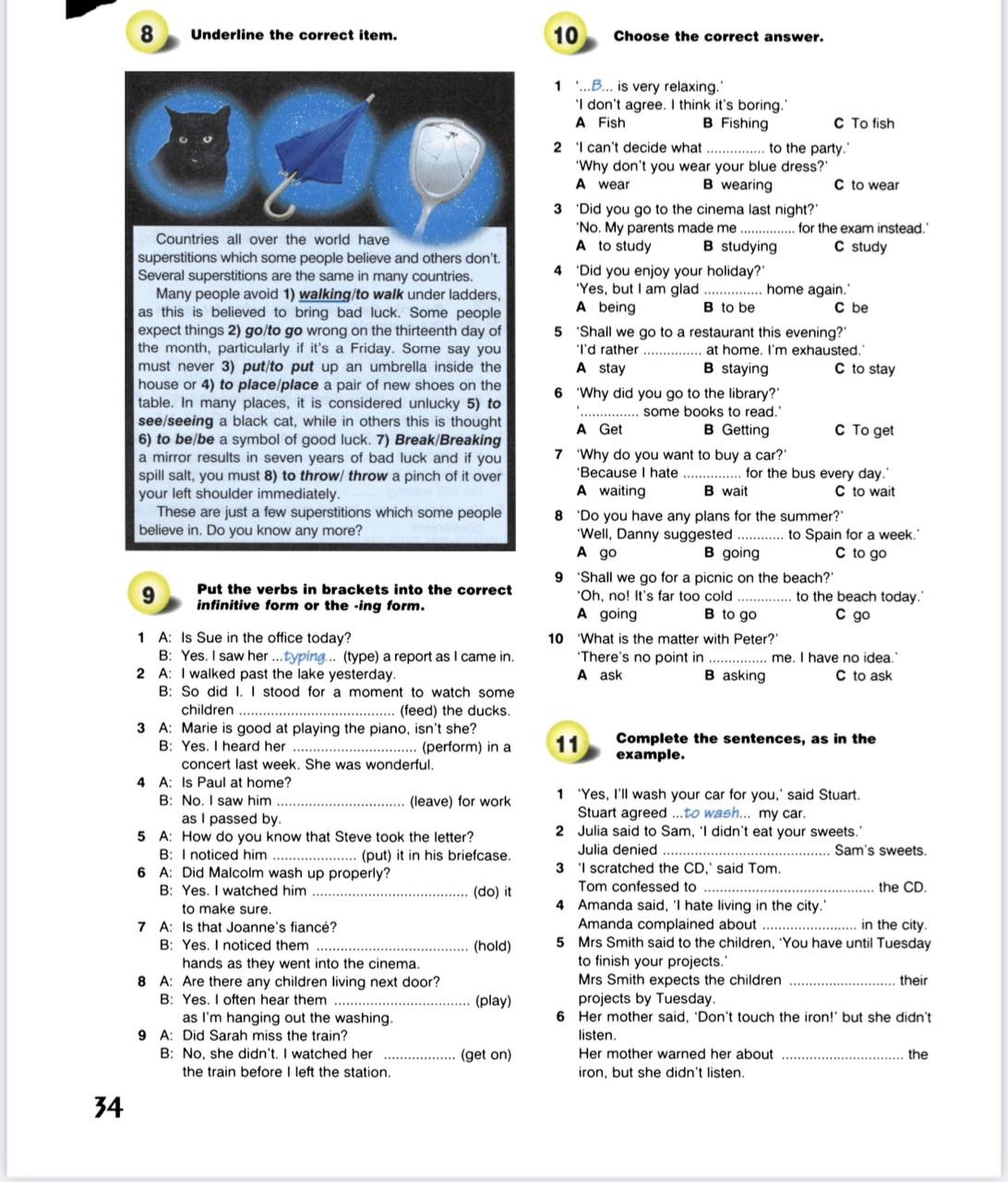 